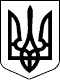 Новосанжарська селищна радаПолтавського району Полтавської області(сімнадцята сесія восьмого скликання)Р І Ш Е Н Н Я24 грудня 2021 року                      смт Нові Санжари                                        № 89Про затвердження проєкту землеустрою щодо відведення земельної ділянки площею 1,1806 га для ведення особистогоселянського господарства громадянинуДмитренку Ю.П. в межах с. Стовбина ДолинаКеруючись статтями 12, 33, 118, 122, 186 Земельного кодексу України, статтею 50 Закону України «Про землеустрій», пунктом 34 статті 26 Закону України «Про місцеве самоврядування в Україні», розглянувши заяву громадянина Дмитренка Юрія Павловича про затвердження проєкту землеустрою щодо відведення земельної ділянки площею 1,1806 га та передачу її у власність для ведення особистого селянського господарства в межах с. Стовбина Долина, Полтавського району, Полтавської області, виготовлений ФОП Котелевським М.О., витяг з Державного земельного кадастру про земельну ділянку від 15.09.2021 року, враховуючи висновки галузевої постійної комісії селищної ради,селищна рада вирішила:1. Затвердити громадянину Дмитренку Юрію Павловичу проєкт землеустрою щодо відведення земельної ділянки для ведення особистого селянського господарства площею 1,1806 га, кадастровий номер 5323486401:01:001:0422, що знаходиться в межах с. Стовбина Долина, Полтавського району, Полтавської області.2. Передати у власність громадянину Дмитренку Юрію Павловичу земельну ділянку загальною площею 1,1806 га кадастровий номер 5323486401:01:001:0422, для ведення особистого селянського господарства, що знаходиться в межах с. Стовбина Долина, Полтавського району, Полтавської області.3. Громадянину Дмитренку Ю.П. зареєструвати земельну ділянку відповідно до чинного законодавства.4. Громадянину Дмитренку Ю.П. використовувати земельну ділянку за цільовим призначенням.Селищний голова                                                            Геннадій СУПРУН